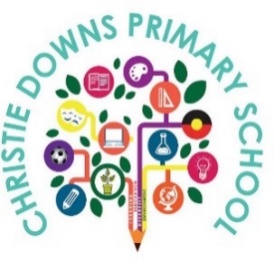     Christie Downs Primary School               Homework PolicyAt Christie Downs Primary School we have a holistic approach to education and understand that learning takes place both at school and at home. Strong connections between school, families and the community allow students to engage in rich experiences that support authentic learning. We value the important role parents and carers play in working in partnership with the school to support their child’s learning.We value the need for students to have a balanced lifestyle, including having plenty of time for play, rest, family, recreation and cultural pursuits.Homework can support student learning. It should never be too onerous or stressful. It can provide an opportunity for students to take responsibility for their own learning and can help establish routines and sound study habits.What is Homework?Homework is any work or task set by a class or subject teacher that is to becompleted by the student outside of normal school hours.Homework needs to be relevant to the students' current learning if it is to beof benefit.Students need to understand what is expected of them and thereasons why the homework tasks are set. This is the role of the class teacher.Homework can assist in• The development of time management and organisational skills.• Consolidating new concepts learnt.• Keeping parents in touch with the kinds of work their children are doing   at school.Homework will be set on Monday, Tuesday, Wednesday and Thursday nights.The focus will be on Literacy and NumeracyWhere deemed appropriate students with a One Plan may have homework expectations adjusted through negotiation between parents/carers and class teachersHomework may consist of:• Reading/sight words/sounds.• Completing tasks that were not completed in class time.• Practice tasks which will give students a chance to consolidate newly   learned concepts.• Set tasks or 'longer-term' contracts which will have negotiated time   Frames.Students are only ever expected to do what parents/carers consider is a reasonable effort within a designated time frame. Sometimes this may mean a child is not able to completely finish a task. This is fine as long as the parent/carer deems an appropriate effort has been made. Likewise some students greatly enjoy homework. They choose to spend far more time and effort than is asked of them. Such enthusiasm is acknowledged, but not encouraged. Children need time to be children.ResponsibilitiesTeaching StaffSet homework that is varied, challenging and directly related to class work and appropriate to students’ learning needs.Communicate the expectations of the task so students have a clearunderstanding.Monitor homework regularly. This may include peer/class discussion, teacher/student conversations or checklists.Discuss with parents/carers any developing problems concerning homework and suggest strategies to assist with homework.Sign the diary each week.StudentsDiscuss homework expectations with parents/carers.Have their homework task written in their diary.Accept responsibility for the completion of homework tasks within set timeframes.Seek assistance when/if difficulties arise.Sign the diary each week.Parents/CarersThe help and support of parents/carers is important to a student's enjoyment and completion of homework.Be aware of and support the Christie Downs Primary School Homework Policy.Provide a suitable workspace, appropriate resources, encouragement and guidance.Communicate any homework issues to the teacher.Sign the diary each week.While parents/carers are encouraged to take an interest in their child’s homework and support them when necessary, it is important not to complete the homework for them.If parents/carers wish to assign out of school learning tasks for their children in addition to those that teachers consider appropriate, they can access a wide range of commercially available resources and programs such as activity books and online learning programs (Study Ladder and Mathletics) In this case, teachers are not responsible for monitoring or assessing these activities.There are many activities based on materials around the home that can be used to form valuable learning experiences and help with your child’s education.• Reading to and with your child• Listening to reading• Discussing the day’s events, television programs• Cooking – reading instructions, measuring ingredients• Time – digital and analogue• Money – recognition of, spending• Colouring in – hand eye coordination• Skipping to improve coordination• Caring for pets• Tying shoe laces• Learn address and telephone number• Writing letters to relatives and friends• The calendar – months of the year, day in each month• Measuring – mass, distance• Visits to the local library• Participating in sports and community organisations such as scouts• Board games